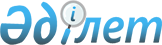 О назначении Зверькова В.П. Чрезвычайным и Полномочным Послом Республики Казахстан в Государстве ИзраильУказ Президента Республики Казахстан от 20 июня 2006 года N 133



      Назначить Зверькова Вадима Павловича Чрезвычайным и Полномочным Послом Республики Казахстан в Государстве Израиль.


      Президент




      Республики Казахстан


					© 2012. РГП на ПХВ «Институт законодательства и правовой информации Республики Казахстан» Министерства юстиции Республики Казахстан
				